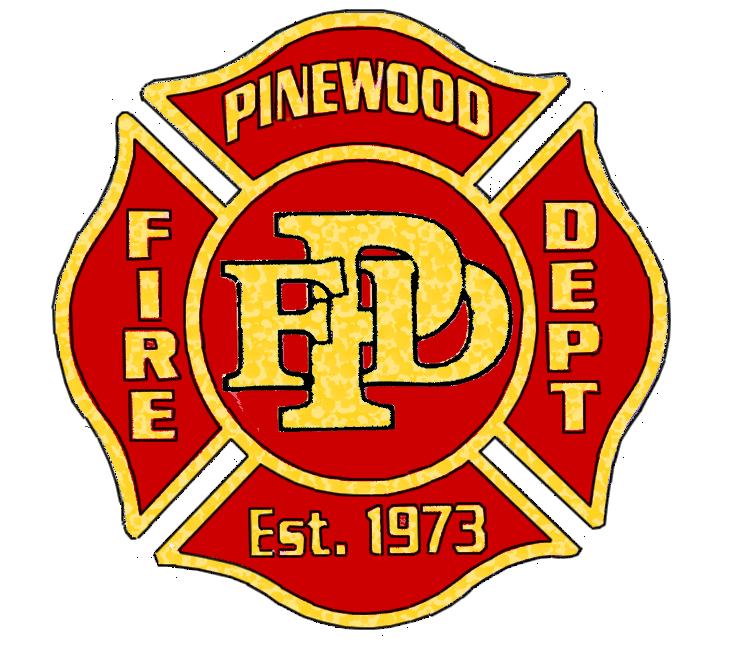 Board MeetingTuesday, April 18, 20173:00 pm at the Pinewood Fire Department 475 E. Pinewood Blvd., Munds Park, AZ 86017NOTICE OF MEETING AND POSSIBLE EXECUTIVE SESSION OF THE PINEWOOD FIRE DISTRICT BOARD OF DIRECTORSPursuant to A.R.S. § 38-431.02, notice is hereby given to the members of the Pinewood Fire District Board of Directors, and to the general public that the Pinewood Fire District Board will hold a meeting open to the public. The Pinewood Fire Districts Board of Directors may vote to go into executive session, which is not open to the public, for any item on the agenda pursuant to A.R.S. 38-431.03 (A). 1.	CALL TO ORDER & PLEDGE OF ALLEGIANCE 2.	ROLL CALL OF DISTRICT BOARD3.	ADMINISTRATIVE REMARKS4.	APPROVAL OF MINUTES OF MEETING: March 21, 20175.	CORRESPONDENCE6.	FINANCIAL REPORTS: Review and Discussion of March expenditures as presented7.	OFFICE MANAGER’S REPORT: Financial and Run Log Comparison Exception Reports8.	CHIEF’S REPORT:	A.	Response Exception Reports	B.	Update on Legislative Issues	C.	Operational Report9.	DISCUSSION: PSPRS Rate Changes / Hall Case10.	DISCUSSION: 2017-2018 Budget11.	DISCUSSION: Purchase of All Weather Jackets12.	PRESENTATION: Proposed MOU13.	CALL TO THE PUBLIC: Open call to the public for non-agenda items. No action will be taken on any subject not on the agenda. Limit of five (5) minutes each will be enforcedNext Meeting:  May 16, 2017 at 3 P.M.Approved and Posted: April 13, 2017By __________________________________________________ 	Barbara Timberman, Clerk of the Board